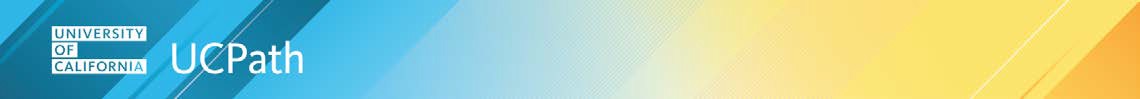 Job Aid: Pay Group Assignment, Configuration and Code ListA Pay Group is a processing entity necessary for creating paysheets, calculating payroll, confirming payroll and running reports and files. UCPath assigns pay groups to employees based on a variety of factors, such as union affiliation (if any), benefits available and so on.Pay Group AssignmentThe first digit of the pay group is assigned from the UC Paygroup Location Table based on the Business Unit in which the employee works. The remaining two digits are determined by program logic using many fields in the Job Data component or using the UC Pay Group Assign Table.New Hire, Re-Hire and Job ChangesFirst, the user enters information to successfully hire, re-hire or update an existing employee’s job data. The pay group defaults to DEF (default) for new hires. During the nightly batch process the pay group is automatically assigned/re-assigned.Note: The selection of Absence System, absence pay group and eligibility group assignment is automatically assigned based on employee’s payroll pay group, type of appointment, employee class, employee type and union code.Pay Group ConfigurationThe following 3-character code map determines the UC pay group names.Pay Group – Entity (1st character)This table identifies each UC entity, which is the first character in the pay group code.Job Aid: Pay Group Assignment, Configuration and Code ListPay Group – Frequency (2nd character)This table identifies the pay frequency, which is the second character in the pay group code.Pay Group – Identifier (3rd character)This table identifies the business unit and frequency combination, which is the third character in the pay group code.Pay Group – CombosThis table identifies codes when the second and third characters are used as a combination.Job Aid: Pay Group Assignment, Configuration and Code ListPay GroupsThe following tables provide a list of the pay groups used by each entity at the University of California.UC MercedJob Aid: Pay Group Assignment, Configuration and Code ListUC BerkeleyJob Aid: Pay Group Assignment, Configuration and Code ListUC San Francisco	San Francisco Medical CenterJob Aid: Pay Group Assignment, Configuration and Code ListUC Davis	Davis Medical CenterJob Aid: Pay Group Assignment, Configuration and Code ListUC Los Angeles	Los Angeles Medical CenterJob Aid: Pay Group Assignment, Configuration and Code ListUC RiversideJob Aid: Pay Group Assignment, Configuration and Code ListUC San Diego	San Diego Medical CenterJob Aid: Pay Group Assignment, Configuration and Code ListUC Santa CruzJob Aid: Pay Group Assignment, Configuration and Code ListUC Santa BarbaraJob Aid: Pay Group Assignment, Configuration and Code ListUC Irvine	Irvine Medical CenterJob Aid: Pay Group Assignment, Configuration and Code ListAssociated Students LAJob Aid: Pay Group Assignment, Configuration and Code ListHastingsJob Aid: Pay Group Assignment, Configuration and Code ListUC Office of the PresidentJob Aid: Pay Group Assignment, Configuration and Code ListUC Agriculture and Natural ResourcesJob Aid: Pay Group Assignment, Configuration and Code ListLawrence Berkeley National LabMisc. CodesEntityEntityEntityEntityEntityEntityEntityEntityCampusesCampusesMedical CentersMedical CentersOthersOthers0UC MercedAAssoc Students LA1UC BerkleyHHastings2UC San FranciscoFSan Francisco Med CtrMUC Office of President3UC DavisDDavis Med CtrNAgriculture and Natural Resources4UC Los AngelesLLos Angeles Med CtrELawrence Berkeley National Lab5UC Riverside6UC San DiegoSSan Diego Med Ctr7UC Santa Cruz8UC Santa Barbara9UC IrvineIIrvine Med CtrFrequencyFrequencyBBiweeklyMMonthlyIdentifierIdentifier5PD Fellows NRA IC 157 (after B)7/40 Non-exempt8 (after B)8/80 Non-exempt7 (after M)NRA IC 178 (after M)NRA IC 189NRA IC 19ESalary ExemptHHourly ExemptXException Hourly ExemptCharacter CombosCharacter Combos56Firefighters BiweeklyACAcademic Exempt MonthlyHSAHSC Exempt MonthlyPDPaid Direct Exempt MonthlyPFPD Fellow Exempt MonthlySPStaff PhysiciansSTStudents BiweeklyXException Hourly ExemptCodeDescription056UCM Firefighters0ACUCM Academic Exempt Monthly0B7UCM 7/40 Non-Exempt Biweekly0B8UCM 8/80 Non-Exempt Biweekly0BEUCM Salary Exempt Biweekly0BHUCM Hourly Exempt Biweekly0BXUCM Exception Hrly Exempt BW0HSUCM AHSC Exempt Monthly0M5UCM PD Fellows NRA IC 150M7UCM NRA Income Code 170M8UCM NRA Income Code 180M9UCM NRA Income Code 190MEUCM Salary Exempt Monthly0MHUCM Hourly Exempt Monthly0MSUCM Monthly-Salaried Positive0PDUCM Paid Direct Exempt Monthly0PFUCM PD Fellows Exempt Monthly0SPUCM Staff Physicians0STUCM Students BiweeklyCodeDescription156UCB Firefighters1ACUCB Academic Exempt Monthly1B7UCB 7/40 Non-Exempt Biweekly1B8UCB 8/80 Non-Exempt Biweekly1BEUCB Salary Exempt Biweekly1BHUCB Hourly Exempt Biweekly1BXUCB Exception Hrly Exempt BW1HSUCB AHSC Exempt Monthly1M5UCB PD Fellows NRA IC 151M7UCB NRA Income Code 171M8UCB NRA Income Code 181M9UCB NRA Income Code 191MEUCB Salary Exempt Monthly1MHUCB Hourly Exempt Monthly1MSUCB Monthly-Salaried Positive1PDUCB Paid Direct Exempt Monthly1PFUCB PD Fellows Exempt Monthly1SPUCB Staff Physicians1STUCB Students BiweeklyCodeDescriptionCodeDescription256UCSF FirefightersF56UCSF MC Firefighters2ACUCSF Academic Exempt MonthlyFACUCSF MC Academic Exempt MO2B7UCSF 7/40 Non-Exempt BiweeklyFB7UCSF MC 7/40 Non-Exempt BW2B8UCSF 8/80 Non-Exempt BiweeklyFB8UCSF MC 8/80 Non-Exempt BW2BEUCSF Salary Exempt BiweeklyFBEUCSF MC Salary Exempt Biweekly2BHUCSF Hourly Exempt BiweeklyFBHUCSF MC Hourly Exempt Biweekly2BXUCSF Exception Hrly Exempt BWFBXUCSF MC Excption Hrly Exmpt BW2HSUCSF AHSC Exempt MonthlyFHSUCSF MC AHSC Exempt Monthly2M5UCSF PD Fellows NRA IC 15FM5UCSF MC PD Fellows NRA IC 152M7UCSF NRA Income Code 17FM7UCSF MC NRA Income Code 172M8UCSF NRA Income Code 18FM8UCSF MC NRA Income Code 182M9UCSF NRA Income Code 19FM9UCSF MC NRA Income Code 192MEUCSF Salary Exempt MonthlyFMEUCSF MC Salary Exempt Monthly2MHUCSF Hourly Exempt MonthlyFMHUCSF MC Hourly Exempt Monthly2MSUCSF Monthly-Salaried PositiveFPDUCSF MC Paid Direct Exempt MO2PDUCSF Paid Direct Exempt MOFPFUCSF MC PD Fellows Exempt MO2PFUCSF PD Fellows Exempt MonthlyFSPUCSF MC Staff Physicians2SPUCSF Staff PhysiciansFSTUCSF MC Students Biweekly2STUCSF Students BiweeklyCodeDescriptionCodeDescription356UCD FirefightersD56UCD MC Firefighters3ACUCD Academic Exempt MonthlyDACUCD MC Academic Exempt MO3B7UCD 7/40 Non-Exempt BiweeklyDB7UCD MC 7/40 Non-Exempt BW3B8UCD 8/80 Non-Exempt BiweeklyDB8UCD MC 8/80 Non-Exempt BW3BEUCD Salary Exempt BiweeklyDBEUCD MC Salary Exempt Biweekly3BHUCD Hourly Exempt BiweeklyDBHUCD MC Hourly Exempt Biweekly3BXUCD Exception Hourly Exempt BWDBXUCD MC Exception Hrly Exmpt BW3HSUCD AHSC Exempt MonthlyDHSUCD MC AHSC Exempt Monthly3M5UCD PD Fellows NRA IC 15DM5UCD MC PD Fellows NRA IC 153M7UCD NRA Income Code 17DM7UCD MC NRA Income Code 173M8UCD NRA Income Code 18DM8UCD MC NRA Income Code 183M9UCD NRA Income Code 19DM9UCD MC NRA Income Code 193MEUCD Salary Exempt MonthlyDMEUCD MC Salary Exempt Monthly3MHUCD Hourly Exempt MonthlyDMHUCD MC Hourly Exempt Monthly3MSUCD Monthly-Salaried PositiveDMSUCD Monthly-Salaried Positive3PDUCD Paid Direct Exempt MonthlyDPDUCD MC Paid Direct Exempt MO3PFUCD PD Fellows Exempt MonthlyDPFUCD MC PD Fellows Exempt MO3SPUCD Staff PhysiciansDSPUCD MC Staff Physicians3STUCD Students BiweeklyDSTUCD MC Students BiweeklyCodeDescriptionCodeDescription456UCLA FirefightersL56UCLA MC Firefighters4ACUCLA Academic Exempt MonthlyLACUCLA MC Academic Exempt MO4B7UCLA 7/40 Non-Exempt BiweeklyLB7UCLA MC 7/40 Non-Exempt BW4B8UCLA 8/80 Non-Exempt BiweeklyLB8UCLA MC 8/80 Non-Exempt BW4BEUCLA Salary Exempt BiweeklyLBEUCLA MC Salary Exempt Biweekly4BHUCLA Hourly Exempt BiweeklyLBHUCLA MC Hourly Exempt Biweekly4BXUCLA Exception Hrly Exempt BWLBXUCLA MC Excption Hrly Exmpt BW4HSUCLA AHSC Exempt MonthlyLHSUCLA MC AHSC Exempt Monthly4M5UCLA PD Fellows NRA IC 15LM5UCLA MC PD Fellows NRA IC 154M7UCLA NRA Income Code 17LM7UCLA MC NRA Income Code 174M8UCLA NRA Income Code 18LM8UCLA MC NRA Income Code 184M9UCLA NRA Income Code 19LM9UCLA MC NRA Income Code 194MEUCLA Salary Exempt MonthlyLMEUCLA MC Salary Exempt Monthly4MHUCLA Hourly Exempt MonthlyLMHUCLA MC Hourly Exempt Monthly4MSUCLA Monthly-Salaried PositiveLMSUCLA Monthly-Salaried Positive4PDUCLA Paid Direct Exempt MOLPDUCLA MC Paid Direct Exempt MO4PFUCLA PD Fellows Exempt MonthlyLPFUCLA MC PD Fellows Exempt MO4SPUCLA Staff PhysiciansLSPUCLA MC Staff Physicians4STUCLA Students BiweeklyLSTUCLA MC Students BiweeklyCodeDescription556UCR Firefighters5ACUCR Academic Exempt Monthly5B7UCR 7/40 Non-Exempt Biweekly5B8UCR 8/80 Non-Exempt Biweekly5BEUCR Salary Exempt Biweekly5BHUCR Hourly Exempt Biweekly5BXUCR Exception Hourly Exempt BW5HSUCR AHSC Exempt Monthly5M5UCR PD Fellows NRA IC 155M7UCR NRA Income Code 175M8UCR NRA Income Code 185M9UCR NRA Income Code 195MEUCR Salary Exempt Monthly5MHUCR Hourly Exempt Monthly5MSUCR Monthly-Salaried Positive5PDUCR Paid Direct Exempt Monthly5PFUCR PD Fellows Exempt Monthly5SPUCR Staff Physicians5STUCR Students BiweeklyCodeDescriptionCodeDescription656UCSD FirefightersS56UCSD MC Firefighters6ACUCSD Academic Exempt MonthlySACUCSD MC Academic Exempt MO6B7UCSD 7/40 Non-Exempt BiweeklySB7UCSD MC 7/40 Non-Exempt BW6B8UCSD 8/80 Non-Exempt BiweeklySB8UCSD MC 8/80 Non-Exempt BW6BEUCSD Salary Exempt BiweeklySBEUCSD MC Salary Exempt Biweekly6BHUCSD Hourly Exempt BiweeklySBHUCSD MC Hourly Exempt Biweekly6BXUCSD Exception Hrly Exempt BWSBXUCSD MC Excption Hrly Exmpt BW6HSUCSD AHSC Exempt MonthlySHSUCSD MC AHSC Exempt Monthly6M5UCSD PD Fellows NRA IC 15SM5UCSD MC PD Fellows NRA IC 156M7UCSD NRA Income Code 17SM7UCSD MC NRA Income Code 176M8UCSD NRA Income Code 18SM8UCSD MC NRA Income Code 186M9UCSD NRA Income Code 19SM9UCSD MC NRA Income Code 196MEUCSD Salary Exempt MonthlySMEUCSD MC Salary Exempt Monthly6MHUCSD Hourly Exempt MonthlySMHUCSD MC Hourly Exempt Monthly6MSUCSD Monthly-Salaried PositiveSPDUCSD MC Paid Direct Exempt MO6PDUCSD Paid Direct Exempt MOSPFUCSD MC PD Fellows Exempt MO6PFUCSD PD Fellows Exempt MonthlySSPUCSD MC Staff Physicians6SPUCSD Staff PhysiciansSSTUCSD MC Students Biweekly6STUCSD Students BiweeklyCodeDescription756UCSC Firefighters7ACUCSC Academic Exempt Monthly7B7UCSC 7/40 Non-Exempt Biweekly7B8UCSC 8/80 Non-Exempt Biweekly7BEUCSC Salary Exempt Biweekly7BHUCSC Hourly Exempt Biweekly7BXUCSC Exception Hrly Exempt BW7EHUCSC Exception Hourly7HSUCSC AHSC Exempt Monthly7M5UCSC PD Fellows NRA IC 157M7UCSC NRA Income Code 177M8UCSC NRA Income Code 187M9UCSC NRA Income Code 197MEUCSC Salary Exempt Monthly7MHUCSC Hourly Exempt Monthly7PDUCSC Paid Direct Exempt MO7PFUCSC PD Fellows Exempt Monthly7SPUCSC Staff Physicians7STUCSC Students BiweeklyCodeDescription856UCSB Firefighters8ACUCSB Academic Exempt Monthly8B7UCSB 7/40 Non-Exempt Biweekly8B8UCSB 8/80 Non-Exempt Biweekly8BEUCSB Salary Exempt Biweekly8BHUCSB Hourly Exempt Biweekly8BXUCSB Exception Hrly Exempt BW8HSUCSB AHSC Exempt Monthly8M5UCSB PD Fellows NRA IC 158M7UCSB NRA Income Code 178M8UCSB NRA Income Code 188M9UCSB NRA Income Code 198MEUCSB Salary Exempt Monthly8MHUCSB Hourly Exempt Monthly8MSUCSB Monthly-Salaried Positive8PDUCSB Paid Direct Exempt MO8PFUCSB PD Fellows Exempt Monthly8SPUCSB Staff Physicians8STUCSB Students BiweeklyCodeDescriptionCodeDescription956UCI FirefightersI56UCI MC Firefighters9ACUCI Academic Exempt MonthlyIACUCI MC Academic Exempt MO9B7UCI 7/40 Non-Exempt BiweeklyIB7UCI MC 7/40 Non-Exempt BW9B8UCI 8/80 Non-Exempt BiweeklyIB8UCI MC 8/80 Non-Exempt BW9BEUCI Salary Exempt BiweeklyIBEUCI MC Salary Exempt Biweekly9BHUCI Hourly Exempt BiweeklyIBHUCI MC Hourly Exempt Biweekly9BXUCI Exception Hourly Exempt BWIBXUCI MC Exception Hrly Exmpt BW9HSUCI AHSC Exempt MonthlyIHSUCI MC AHSC Exempt Monthly9M5UCI PD Fellows NRA IC 15IM5UCI MC PD Fellows NRA IC 159M7UCI NRA Income Code 17IM7UCI MC NRA Income Code 179M8UCI NRA Income Code 18IM8UCI MC NRA Income Code 189M9UCI NRA Income Code 19IM9UCI MC NRA Income Code 199MEUCI Salary Exempt MonthlyIMEUCI MC Salary Exempt Monthly9MHUCI Hourly Exempt MonthlyIMHUCI MC Hourly Exempt Monthly9MSUCI Monthly-Salaried PositiveIMSUCI MC Monthly-Salaried Positive9PDUCI Paid Direct Exempt MonthlyIPDUCI MC Paid Direct Exempt MO9PFUCI PD Fellows Exempt MonthlyIPFUCI MC PD Fellows Exempt MO9SPUCI Staff PhysiciansISPUCI MC Staff Physicians9STUCI Students BiweeklyISTUCI MC Students BiweeklyCodeDescriptionA56ASUCLA FirefightersAACASUCLA Academic Exempt MOAB7ASUCLA 7/40 Non-Exempt BWAB8ASUCLA 8/80 Non-Exempt BWABEASUCLA Salary Exempt BWABHASUCLA Hourly Exempt BWABXASUCLA Exception Hrly Exmpt BWAHSASUCLA AHSC Exempt MonthlyAM5ASUCLA PD Fellows NRA IC 15AM7ASUCLA NRA Income Code 17AM8ASUCLA NRA Income Code 18AM9ASUCLA NRA Income Code 19AMEASUCLA Salary Exempt MonthlyAMHASUCLA Hourly Exempt MOAMSASUCLA Monthly-Salaried PositiveAPDASUCLA Paid Direct Exempt MOAPFASUCLA PD Fellows Exempt MOASPASUCLA Staff PhysiciansASTASUCLA Students BiweeklyCodeDescriptionH56Hastings FirefightersHACHastings Academic Exempt MOHB7Hastings 7/40 Non-Exempt BWHB8Hastings 8/80 Non-Exempt BWHBEHastings Salary Exempt BWHBHHastings Hourly Exempt BWHBXHastings Excpton Hrly Exmpt BWHHSHastings AHSC Exempt MonthlyHM5Hastings PD Fellows NRA IC 15HM7Hastings NRA Income Code 17HM8Hastings NRA Income Code 18HM9Hastings NRA Income Code 19HMEHastings Salary Exempt MonthlyHMHHastings Hourly Exempt MonthlyHPDHastings Paid Direct Exempt MOHPFHastings PD Fellows Exempt MOHSPHastings Staff PhysiciansHSTHastings Students BiweeklyCodeDescriptionM56UCOP FirefightersMACUCOP Academic Exempt MonthlyMB7UCOP 7/40 Non-Exempt BiweeklyMB8UCOP 8/80 Non-Exempt BiweeklyMBEUCOP Salary Exempt BiweeklyMBHUCOP Hourly Exempt BiweeklyMBXUCOP Exception Hrly Exempt BWMM5UCOP PD Fellows NRA IC 15MM7UCOP NRA Income Code 17MM8UCOP NRA Income Code 18MM9UCOP NRA Income Code 19MMEUCOP Salary Exempt MonthlyMMHUCOP Hourly Exempt MonthlyMMSUCOP Monthly-Salaried PositiveMPDUCOP Paid Direct Exempt MOMPFUCOP PD Fellows Exempt MonthlyMSPUCOP Staff PhysiciansMSTUCOP Students BiweeklyCodeDescriptionN56UCANR FirefightersNACUCANR Academic Exempt MONB7UCANR 7/40 Non-Exempt BWNB8UCANR 8/80 Non-Exempt BWNBEUCANR Salary Exempt BWNBHUCANR Hourly Exempt BWNBXUCANR Exception Hrly Exmpt BWNHSUCANR AHSC Exempt MonthlyNM5UCANR PD Fellows NRA IC 15NM7UCANR NRA Income Code 17NM8UCANR NRA Income Code 18NM9UCANR NRA Income Code 19NMEUCANR Salary Exempt MonthlyNMHUCANR Hourly Exempt MONMSUCANR Monthly-Salaried PositiveNPDUCANR Paid Direct Exempt MONPFUCANR PD Fellows Exempt MONSPUCANR Staff PhysiciansNSTUCANR Students BiweeklyCodeDescriptionE56LBNL1 FirefightersEACLBNL1 Academic Exempt MOEB7LBNL1 7/40 Non-Exempt BWEB8LBNL1 8/80 Non-Exempt BWEBELBNL1 Salary Exempt BWEBHLBNL1 Hourly Exempt BWEBXLBNL1 Exception Hrly Exmpt BWEHSLBNL1 AHSC Exempt MonthlyEM5LBNL1 PD Fellows NRA IC 15EM7LBNL1 NRA Income Code 17EM8LBNL1 NRA Income Code 18EM9LBNL1 NRA Income Code 19EMELBNL1 Salary Exempt MonthlyEMHLBNL1 Hourly Exempt MOEMSLBNL1 Monthly-Salaried PositiveEPDLBNL1 Paid Direct Exempt MOEPFLBNL1 PD Fellows Exempt MOESPLBNL1 Staff PhysiciansESTLBNL1 Students BiweeklyCodeDescriptioEU09UC 9 MoEth CoEtractWIPUsed by TBHWOSSystemwide Without SalaryDEFDefault Paygroup